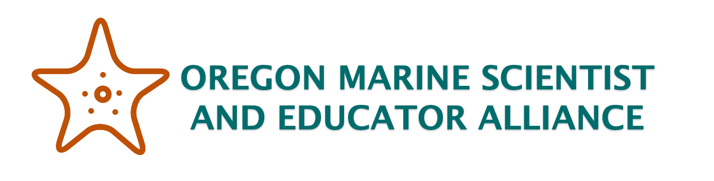 Teeming with FishEssential QuestionsHow much is being extracted (fished for currently) each year, what are those decisions based on, and how are they made?  Who decides what’s an acceptable amount?  
What is the life history of Rockfish?How long do they live?When do they mature and start to have babies and reproduce?How many offspring do they have each year on average?  How many offspring survive to the size where they can be caught?
How can scientists get the answers to these questions? (Math is vital to doing science)
How can scientists estimate how many rockfish of each species live on rocky reefs off Oregon?Is there more than one way to do this?Can you think of some possible ways?What are the challenges in creating estimates of rockfish populations? 
What should people do to take care of these fish?
Why are rockfish important? Why is biodiversity important?